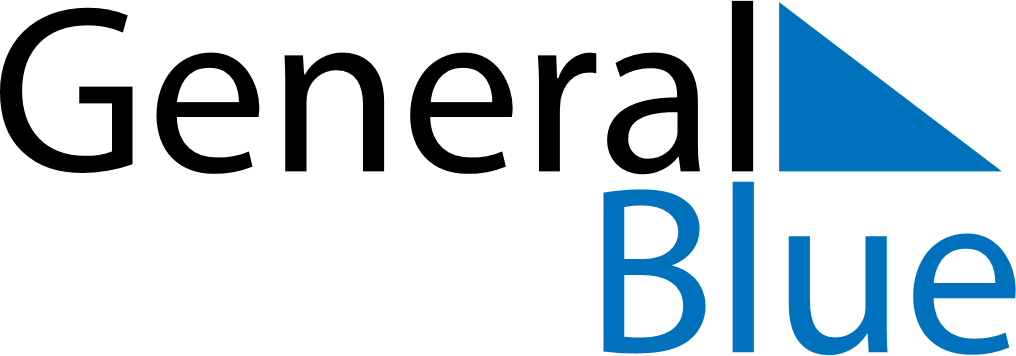 May 2027May 2027May 2027GabonGabonSundayMondayTuesdayWednesdayThursdayFridaySaturday1Labour Day2345678910111213141516171819202122Feast of the Sacrifice (Eid al-Adha)Whit Monday232425262728293031